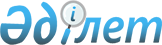 О предоставлении социальной помощи на приобретение топлива специалистам государственных организаций социального обеспечения, культуры, спорта и ветеринарии, проживающим и работающим в сельских населенных пунктах
					
			Утративший силу
			
			
		
					Решение Аксуского районного маслихата Алматинской области от 26 февраля 2015 года № 39-246. Зарегистрировано Департаментом юстиции Алматинской области от 17 марта 2015 года № 3099. Утратило силу решением Аксуского районного маслихата Алматинской области от 22 сентября 2020 года № 66-289
      Сноска. Утратило силу решением Аксуского районного маслихата Алматинской области от 22.09.2020 № 66-289 (вводится в действие со дня его первого официального опубликования).
      Примечание РЦПИ.

      В тексте документе сохранена пунктуация и орфография оригинала.

      В соответствии с пунктом 5 статьи 18 Закона Республики Казахстан от 08 июля 2005 года "О государственном регулировании развития агропромышленного комплекса и сельских территорий" Аксуский районный маслихат РЕШИЛ:

      1. Предоставить за счет бюджетных средств района социальную помощь в размере пяти месячных расчетных показателей на приобретение топлива специалистам государственных организаций социального обеспечения, культуры, спорта и ветеринарии, проживающим и работающим в сельских населенных пунктах Аксуского района.

      2. Контроль за исполнением настоящего решения возложить на постоянную комиссию Аксуского районного маслихата "По вопросам развития бюджета и социально- культурной отрасли, молодежной политики, защиты прав и законности".

      3. Возложить на руководителя государственного учреждения "Аксуский районный отдел занятости и социальных программ" (по согласованию Бекбаланов К.Т.) опубликование настоящего решения после государственной регистрации в органах юстиции в официальных и периодических печатных изданиях, а также на интернет-ресурсе, определяемом Правительством Республики Казахстан, и на интернет-ресурсе районного маслихата.

      4. Настоящее решение вступает в силу со дня государственной регистрации в органах юстиции и вводится в действие по истечении десяти календарных дней после дня его первого официального опубликования.


					© 2012. РГП на ПХВ «Институт законодательства и правовой информации Республики Казахстан» Министерства юстиции Республики Казахстан
				
      Председатель сессии

Т.Баулыбаев

      Секретарь маслихата

С.Серпербаев
